Tabor City Middle School 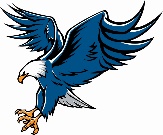 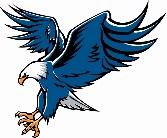 PARENT-STUDENT-TEACHER-PRINCIPAL CONTRACT2018-2019 SCHOOL YEARPARENT/GUARDIAN AGREEMENTI want my child to achieve; therefore, I will encourage him/her by doing the following:See that my child is punctual and attends school regularly.Support the school in its efforts to maintain proper discipline.Establish a time for homework and review it regularly.Provide a quiet well-lighted place for study.Encourage my child’s efforts and be available for questions.Stay aware of what my child is learning.Encourage the use of the library.Read with my child and let my child see me read. I HAVE MET WITH MY CHILD’S TEACHER AND RECEIVED INFORMATION ABOUT HIS/HER COURSES, COURSE REQUIREMENTS AND EXPECTATIONS FOR THE YEAR. Parent/Guardian Signature:_______________________________________Date:___________________STUDENT AGREEMENTIt is important that I work to the best of my ability.  Therefore, I shall strive to do the following:Respect myself and the rights of others.Attend school regularly.Come to school each day with pens, pencils, paper, and other necessary tools for learning. Complete and return homework assignments. Observe regular study hours.Conform to the rules of student conduct. Student Signature:_____________________________________________  Date:___________________TEACHER AGREEMENTIt is important that students achieve.  Therefore, I shall strive to do the following:Employs various instructional methods and provide a climate that is conducive to learning.Respect the cultural differences of my students.Teach the North Carolina Common Core Curriculum and Essential Standards.Provide enrichment and remediation opportunities for the student as needed.Communicate with students and parents throughout the year about the student and the school.Teacher Signature:_____________________________________________ Date:____________________PRINCIPAL AGREEMENTI support this form of parent involvement.  Therefore, I shall strive to do the following:Provide an environment that allows for positive communication between the teacher, parent, and student. Encourage teachers to regularly provide homework assignments that will reinforce classroom instruction. Encourage teachers to challenge students to reach above and beyond their ability. Principal Signature:_____________________________________________Date:____________________